Бриф для расчета стоимости продвижения и рекламыДля того, чтобы подготовить план продвижения и посчитать экономику рекламных кампаний, просим заполнить бриф на 15 вопросов. Образец для заполнения есть в каждой ячейке. Заполненный бриф отправьте по адресу dav@intervolga.ru.Кто мы?Отдел интернет-маркетинга агентства ИНТЕРВОЛГА оказывает услуги по подготовке digital-стратегий и продвижению бизнеса в интернете.Цель – привлечения из интернета целевой для вашего бизнеса аудитории, рост продаж ваших товаров и услуг.Наш профиль – комплексный маркетинг для бизнеса по продаже товаров и оказанию услуг. Мы работаем с различными тематиками: фармацевтика и медицина, строительство и промышленное оборудование, недвижимость, товары для дома. ВопросыНа основе ответов команда отдела интернет-маркетинга агентства ИНТЕРВОЛГА подготовит персонализированное и конкретное коммерческое предложение для реализации задуманной стратегии бизнеса с наибольшей эффективностью.Благодарим за уделенное время! Заполненный бриф отправьте по адресу dav@intervolga.ru.Подробнее о комплексном продвижении в интернете на нашем сайте: intervolga.ru/adv/ Продвижение для B2BКонтекстная рекламаПродвижение интернет-магазиновПоисковое продвижение (SEO)Товар или услугаТовар или услугаОпишите, пожалуйста, что вы продаете?Пример,Мы занимаемся продвижением интернет-магазинов и сайтов услуг в интернетеУкажите ссылки на страницы с описанием ваших товаров / услуг, которые вам интересно продвигать в первую очередь(Пример,http://www.intervolga.ru/adv/http://www.intervolga.ru/adv/context/)У вас есть список ключевых фраз для рекламной кампании? Что ваши покупатели вводят в поисковой системе Яндекс для поиска ваших товаров / услуг?Пример,создание сайтаразработка сайтапродвижение сайтареклама в интернетеВсего 500 ключевых фраз, пришлем по почте.Укажите ссылки на сайты нескольких конкурентов. Если у вас нет прямых конкурентов, укажите схожие по профилю компанииПример,http://promo.ingate.ru/kontekstnaja-reklama/http://www.i-media.ru/context_advertising/Средний чек ваших товаров / услуг?Пример,20 000 ₽ для основной продукцииСколько (в рублях) вы готовы потратить на одну продажу с интернета?Пример,До 10% от среднего чека — 2000 ₽Какая текущая конверсия вашего сайта? Сколько заявок или заказов происходит на 1000 посетителей?Если затрудняетесь с ответом, укажите общее количество продаж в месяц со всех источников.Пример,1% — 10 заявок с сайта на 1000 посетителейПокупателиПокупателиОпишите аудиторию. Кому вы продаете? Это организации или частные лица?Пример,Компании, реализующие товары или услуги через интернет. Также, компании, которые ищут посетителей в сети.Регионы, в которых вы планируете рекламировать товары / услуги?Пример,Москва, Санкт-Петербург, Екатеринбург.Сколько заявок / звонков в день вы сейчас получаете? На сколько возможно увеличение количества заявок, чтобы не создать избыточную нагрузку?Каким образом вы получаете заявки?Пример,Не более 10.Готовы получать в 2 раза большеПолучаем по электронной почте и с помощью форм на сайте. Каждая четвертая по телефону.Бюджет и результат рекламной кампанииБюджет и результат рекламной кампанииКакой измеримый результат вы хотите получить через месяц / квартал / год?Пример,Увеличение количества заявок на 20%Вы используете веб-аналитику?Вы можете предоставить доступ в Яндекс.Метрику и Google Analytics на адреса:intervolga5@yandex.ruintervolga6@gmail.comИнструкция - www.intervolga.ru/adv/access/Пример,Да, используем Яндекс.Метрику. Доступ предоставили на счетчик {номер счетчика}Предпочтения по используемым инструментам продвижения?Пример,SEO; Прайс-агрегаторы и торговые площадки; Контекстная реклама в Яндекс.Директе; Таргетированная реклама во ВКонтакте; Медийная рекламаКакой суммарный рекламный бюджет в месяц вы закладываете на рекламные кампании в интернете?Выделите пункт справа.От 100 000 ₽ до 250 000 ₽От 250 000 ₽ до 500 000 ₽Более 500 000 ₽Был ли ранее опыт ведения рекламы и продвижением? Какой был результат и в чем он измерялся?Пример,Использовали только Яндекс.Директ и SEO у фрилансеров. Расходы в месяц ~50 тысяч на всё. Средняя конверсия в звонок 0,7%. Для коллтрекинга использовали CallibriДополнительноДополнительноКомментарии и пожеланияПример,Хотим обратиться к вам для наведения порядка в нашей рекламе и продвижении.Александр Давыдовруководитель отдела интернет-маркетинга и продуктовой разработки8 (905) 063-76-99dav@intervolga.ru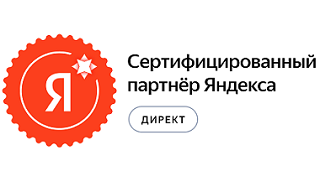 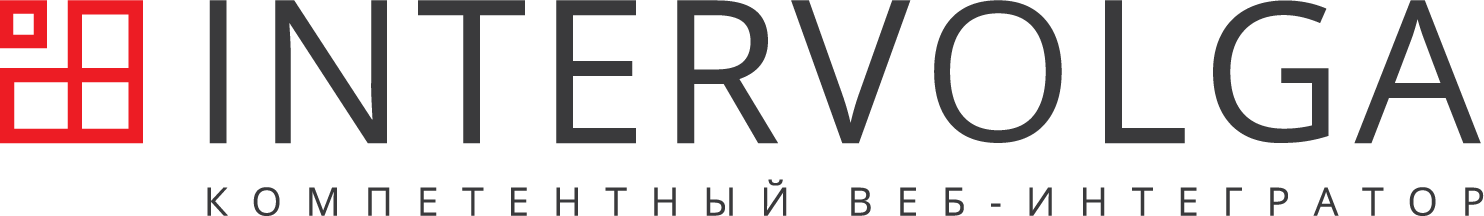 